
Thanksgiving is a Holiday that you celebrate the thanks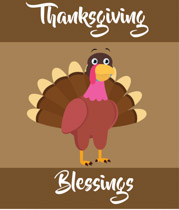 And family and everyone knowsNot to be mean and instead beKind to others on Thanksgiving                 From, Emilee DuffyNiagara Falls, New York State    Mrs. Presutti’s classNovember 17, 2016